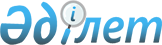 О внесении изменений в некоторые решения Правительства Республики Казахстан и признании утратившим силу постановления Правительства Республики Казахстан от 13 января 2006 года N 41Постановление Правительства Республики Казахстан от 27 августа 2008 года N 776.
      Правительство Республики Казахстан ПОСТАНОВЛЯЕТ: 
      1. Утвердить прилагаемые изменения, которые вносятся в некоторые решения Правительства Республики Казахстан. 
      2. Признать утратившим силу постановление Правительства Республики Казахстан от 13 января 2006 года N 41 "Об утверждении Плана развития акционерного общества "Продовольственная контрактная корпорация" на 2006-2008 годы". 
      3. Настоящее постановление вводится в действие со дня подписания.  Изменения, которые вносятся в некоторые решения
Правительства Республики Казахстан
      1. В постановлении Правительства Республики Казахстан от 29 марта 1999 года N 316 "Вопросы банковского обслуживания отдельных акционерных обществ" (САПП Республики Казахстан, 1999 г., N 10, ст. 94): 
      в приложении к указанному постановлению: 
      строку, порядковый номер 9, исключить. 
      2. Утратил силу постановлением Правительства РК от 17.07.2023 № 602.


      3. Утратил силу постановлением Правительства РК от 31.12.2015 № 1185 (вводится в действие по истечении десяти календарных дней после дня его первого официального опубликования).
      4. Утратил силу постановлением Правительства РК от 06.04.2011 № 377.
      5. Утратил силу постановлением Правительства РК от 13.07.2009 N 1060 . 
      6. В постановлении Правительства Республики Казахстан от 7 июля 2006 года N 645 "О некоторых вопросах поддержки агропромышленного комплекса с участием специализированных организаций" (САПП Республики Казахстан, 2006 г., N 25, ст. 257): 
      в Правилах поддержки агропромышленного комплекса с участием специализированных организаций, утвержденных указанным постановлением: 
      по всему тексту слова "Продовольственная контрактная корпорация" заменить словами "Национальная компания "Продовольственная контрактная корпорация". 
      7. В постановлении Правительства Республики Казахстан от 25 августа 2006 года N 822 "О Среднесрочном плане социально-экономического развития Республики Казахстан на 2007-2009 годы (второй этап)" (САПП Республики Казахстан, 2006 г., N 33, ст. 357): 
      в Среднесрочном плане социально-экономического развития Республики Казахстан на 2007-2009 годы (второй этап), утвержденном указанным постановлением: 
      в разделе 5. "Перечень приоритетных бюджетных инвестиционных проектов (программ) на 2007-2009 годы в разрезе действующих и разрабатываемых государственных и отраслевых (секторальных) программ": 
      в таблице "Бюджетные инвестиции на формирование и увеличение уставного капитала юридических лиц": 
      в графе 6 строки, порядковый номер 20, слова "Продовольственная контрактная корпорация" заменить словами "Национальная компания "Продовольственная контрактная корпорация"; 
      в разделе 6. "Основные направления и прогноз основных показателей развития национальных компаний на 2007-2009 годы", принятые к сведению указанным постановлением: 
      в Содержании в части "Перспективы на 2007-2009 годы" слова "Продовольственная контрактная корпорация" заменить словами "НК "Продовольственная контрактная корпорация"; 
      в части первой раздела 6. Основные направления и прогноз основных показателей развития национальных компаний на 2007-2009 годы слова "Продовольственная контрактная корпорация" заменить словами "Национальная компания "Продовольственная контрактная корпорация"; 
      в подразделе "Перспективы на 2007-2009 годы": 
      в главе "АО "Продовольственная контрактная корпорация" заголовок изложить в следующей редакции: 
      "АО "Национальная компания "Продовольственная контрактная корпорация"; 
      в абзаце первом слова "Продовольственная контрактная корпорация" заменить словами "Национальная компания "Продовольственная контрактная корпорация"; 
      в графе 1 таблицы "Основные показатели развития национальных компаний на 2007-2009 годы" слово "Продкорпорация" заменить словами "НК "Продкорпорация". 
      8. ( Утратил силу постановлением Правительства РК от 31.12.2008  N 1344 (вводится в действие с 01.01.2009). 
      9. В постановлении Правительства Республики Казахстан от 29 августа 2007 года N 753 "О Среднесрочном плане социально-экономического развития Республики Казахстан на 2008-2010 годы" (САПП Республики Казахстан, 2007 г., N 32, ст. 354): 
      в Среднесрочном плане социально-экономического развития Республики Казахстан на 2008-2010 годы, утвержденном указанным постановлением: 
      в разделе 6. "Основные направления и прогноз основных показателей развития национальных компаний на 2008-2010 годы", принятые к сведению указанным постановлением: 
      в Содержании в части "Перспективы на 2008-2010 годы" слова "Продовольственная контрактная корпорация" заменить словами "НК "Продовольственная контрактная корпорация"; 
      в части первой раздела 6. Основные направления и прогноз основных показателей развития национальных компаний на 2008-2010 годы слова "Продовольственная контрактная корпорация" заменить словами "Национальная компания "Продовольственная контрактная корпорация"; 
      в подразделе "Перспективы на 2008-2010 годы": 
      в главе "АО "Продовольственная контрактная корпорация" заголовок изложить в следующей редакции: 
      "АО "Национальная компания "Продовольственная контрактная корпорация"; 
      в абзаце первом слова "Продовольственная контрактная корпорация" заменить словами "Национальная компания "Продовольственная контрактная корпорация"; 
      в графе 1 таблицы "Основные показатели развития национальных компаний на 2008-2010 годы" слова "Продкорпорация" заменить словами "НК "Продкорпорация". 
      10. В постановлении Правительства Республики Казахстан от 19 ноября 2007 года N 1105 "Об утверждении Плана мероприятий по полноценному обеспечению Казахстана собственными удобрениями": 
      в Плане мероприятий по полноценному обеспечению Казахстана собственными удобрениями, утвержденном указанным постановлением: 
      в графе 2 строки, порядковый номер 10, подпункте 2) слово "Продкорпорация" заменить словами "Национальная компания "Продкорпорация"; 
      в графе 4 строки, порядковый номер 10, подпункте 2) аббревиатуру "ПКК" заменить аббревиатурой "НК "ПКК"; 
      в расшифровке аббревиатур: 
      слова "АО ПКК - акционерное общество "Продовольственная контрактная корпорация" заменить словами "АО "НК "ПКК" - акционерное общество "Национальная компания "Продовольственная контрактная корпорация". 
      11. Утратил силу постановлением Правительства РК от 31.12.2015 № 1185 (вводится в действие по истечении десяти календарных дней после дня его первого официального опубликования).
					© 2012. РГП на ПХВ «Институт законодательства и правовой информации Республики Казахстан» Министерства юстиции Республики Казахстан
				
Премьер-Министр
Республики Казахстан
К. МасимовУтверждены
постановлением Правительства
Республики Казахстан
от 27 августа 2008 года N 776 